INDICAÇÃO Nº           / 2020Assunto: Solicita a execução de serviços de limpeza de descarte irregular de lixo na Rua Divina de Fátima Atanásio Machado Montico - Bairro dos Pintos.Senhor Presidente,INDICO ao Sr. Prefeito Municipal, nos termos do Regimento Interno desta Casa de Leis, que se digne V. Ex.ª determinar à Secretaria de Obras, a execução de serviços de limpeza de descarte irregular de lixo na Rua Divina de Fátima Atanásio Machado Montico, próximo ao n.º 2 - Bairro dos Pintos.Espera-se que esta solicitação seja atendida o mais breve possível.SALA DAS SESSÕES, 04 de outubro de 2020.LEILA BEDANIVereadora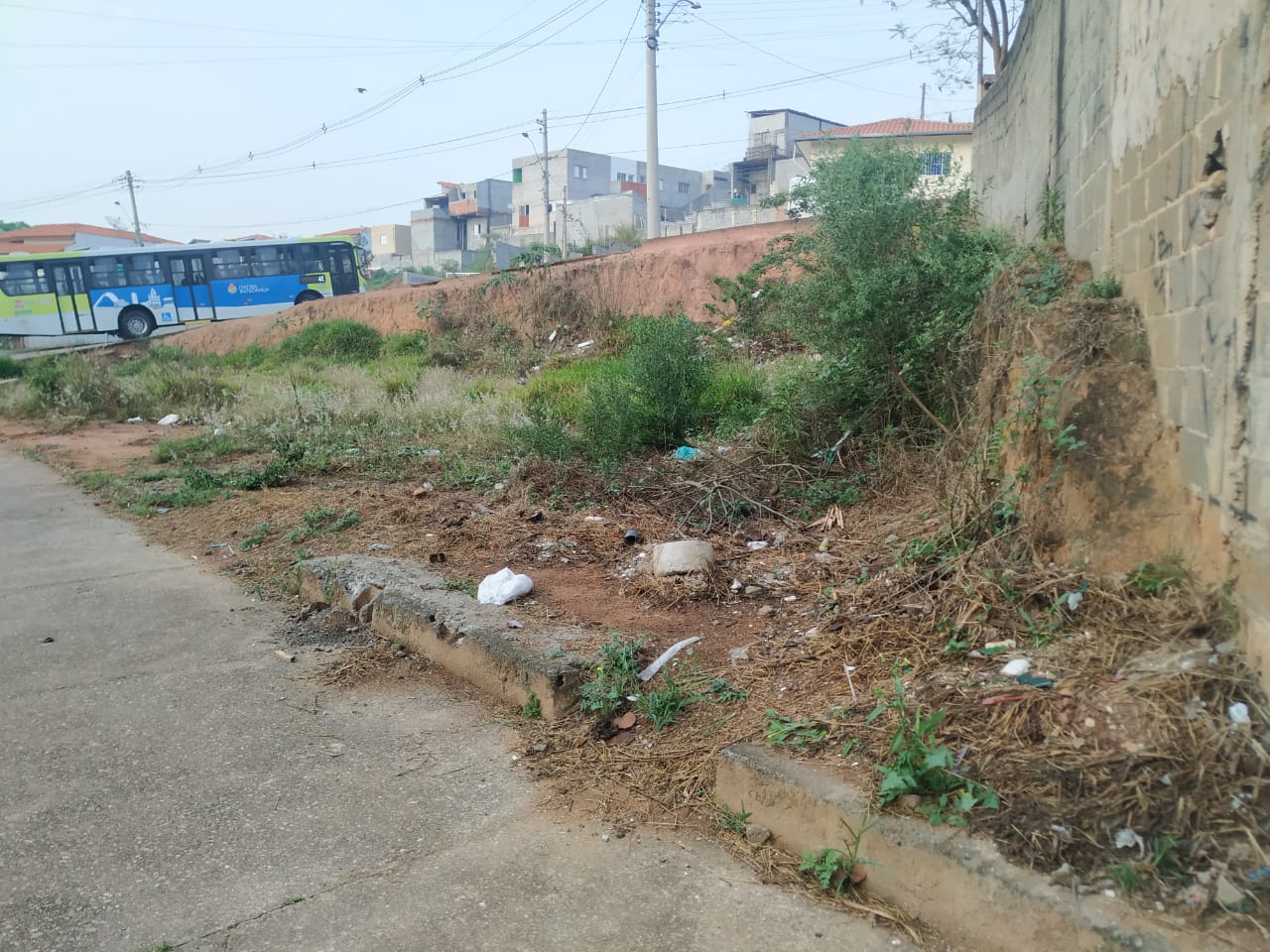 